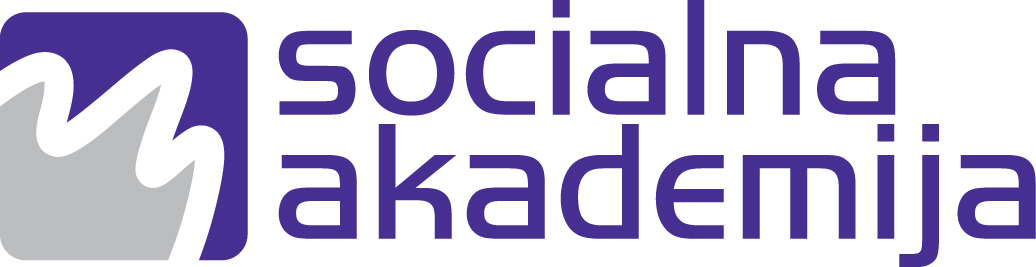 JAZ, NOVINAR 
poletna delavnica za otroke, julij 2014Luka Rauter, 13 let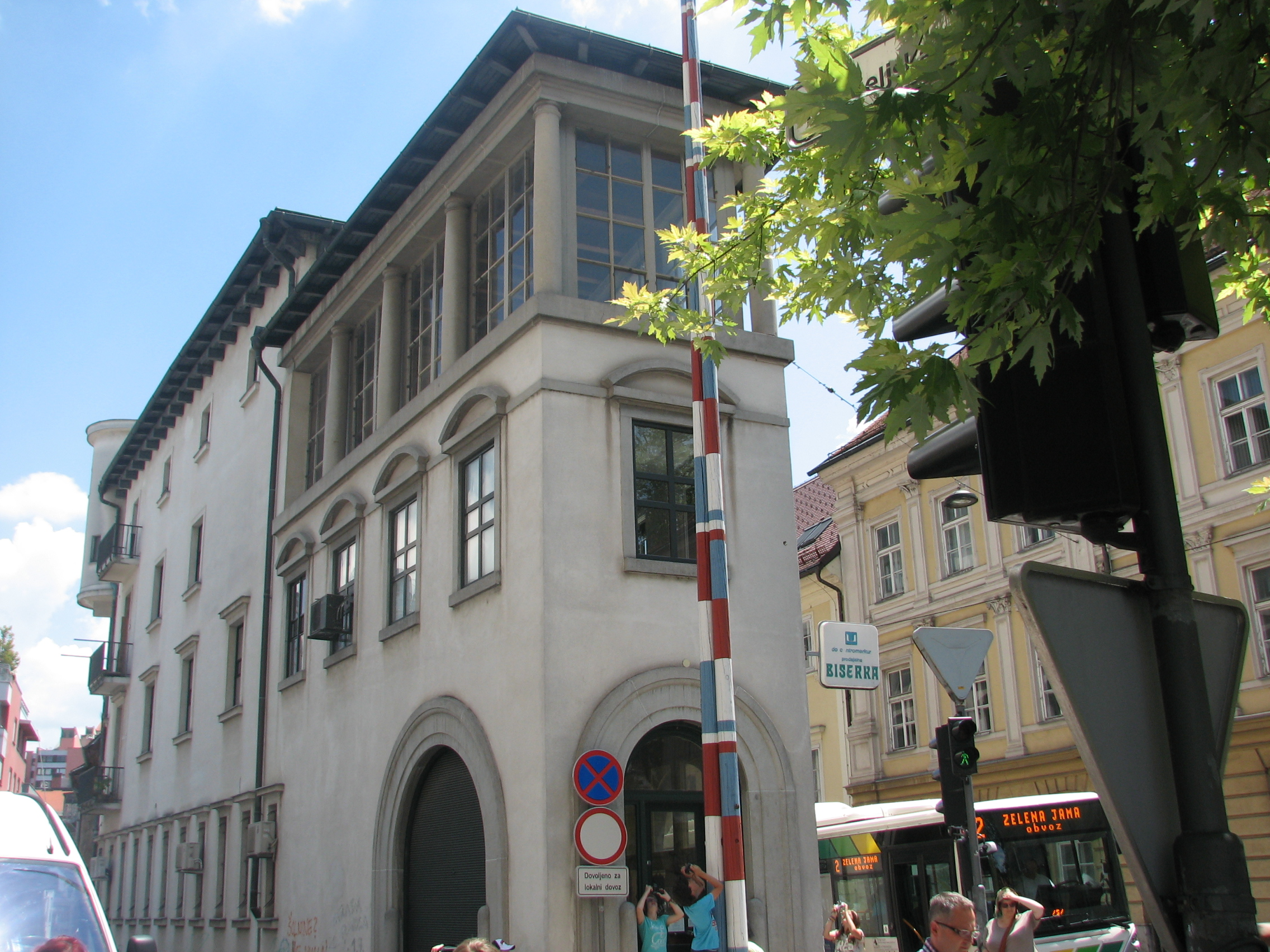 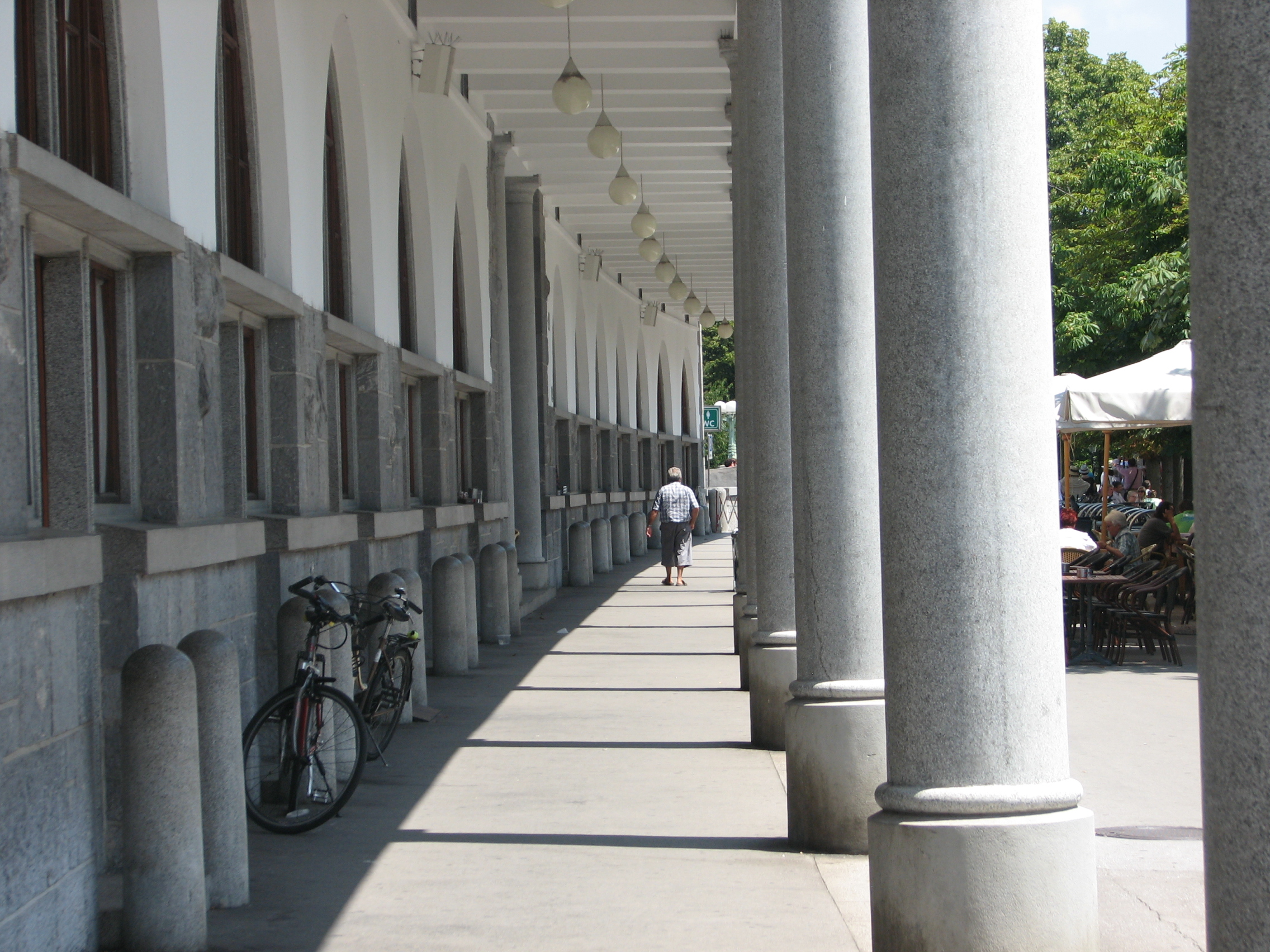 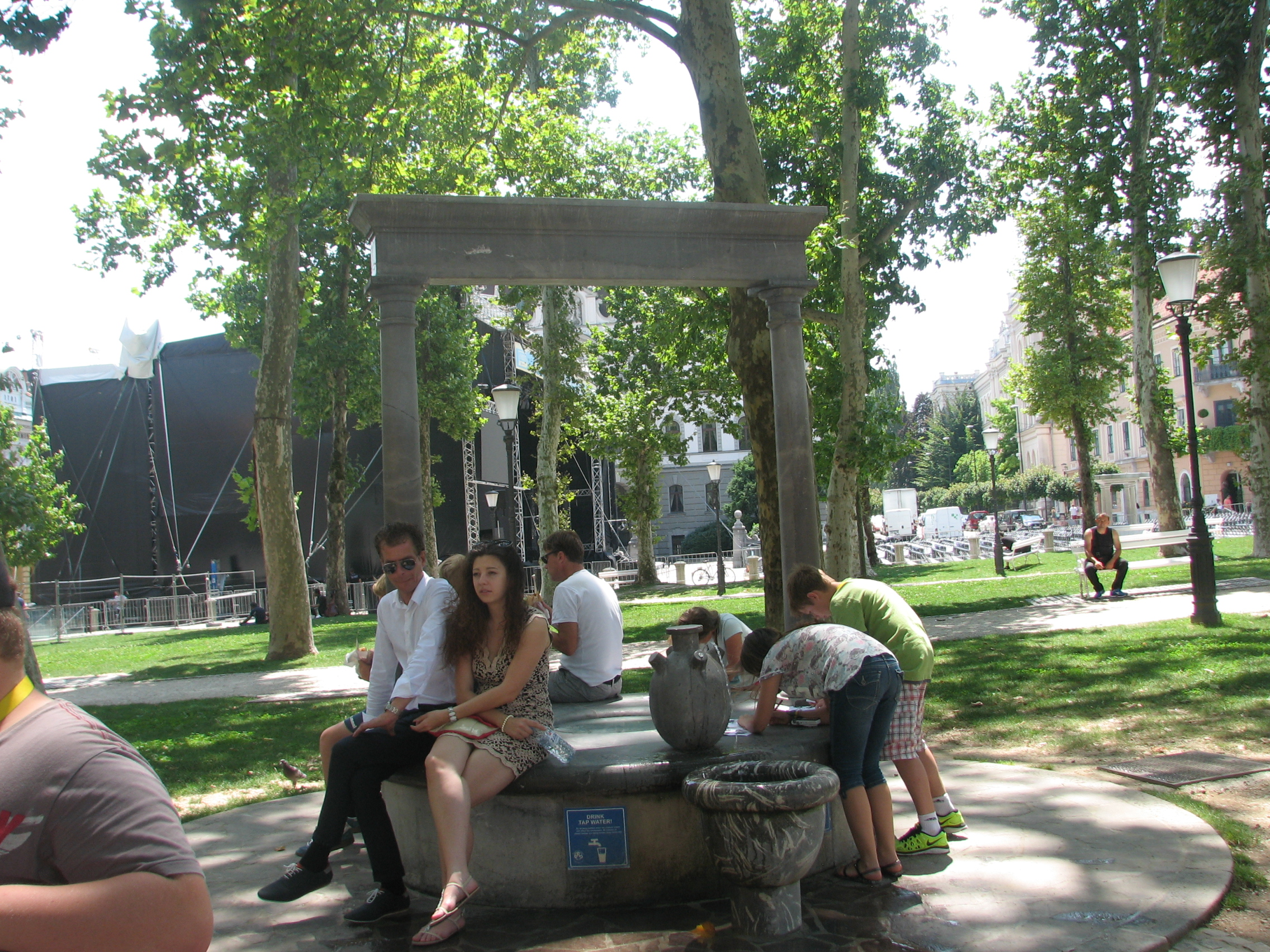 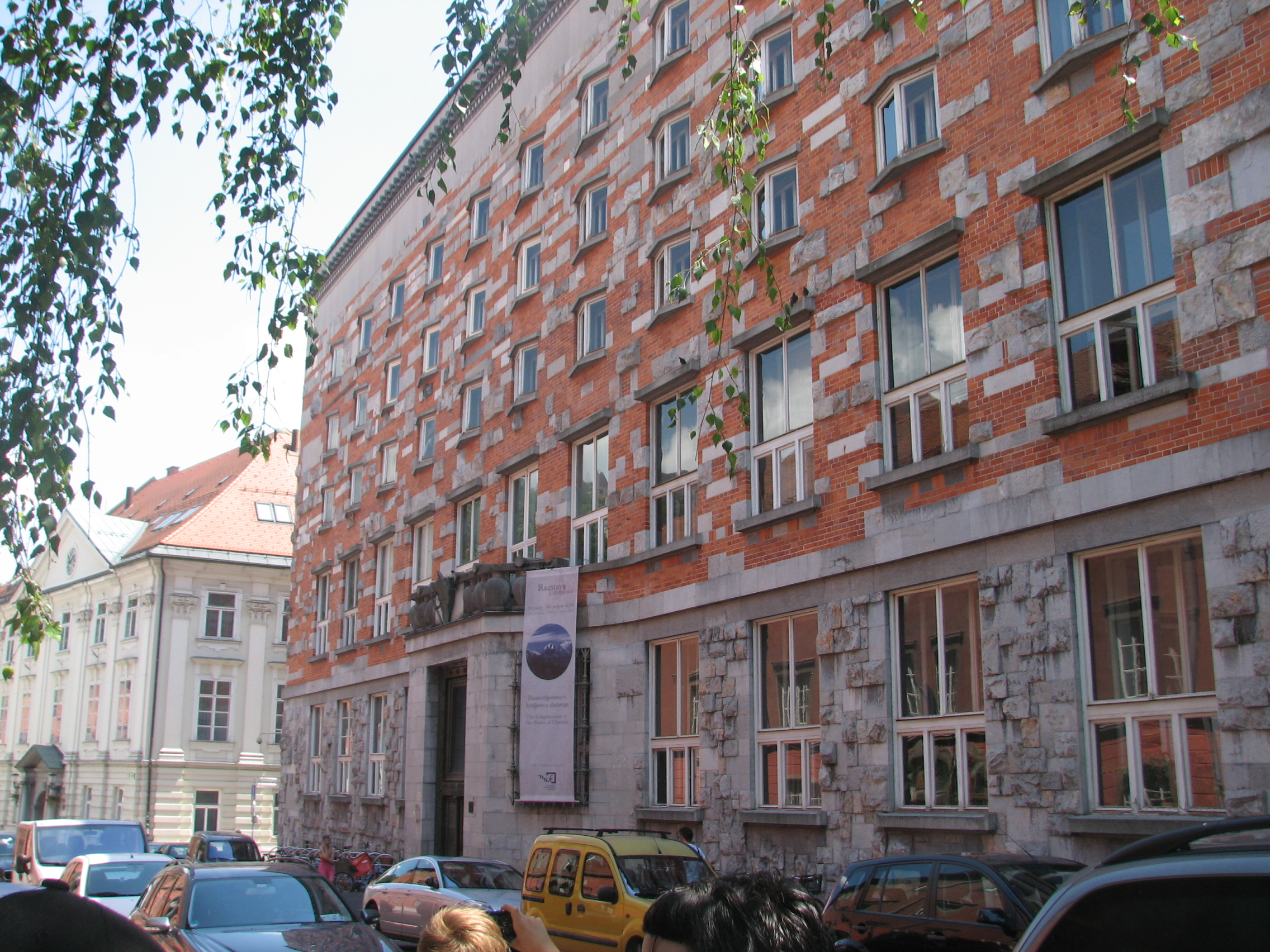 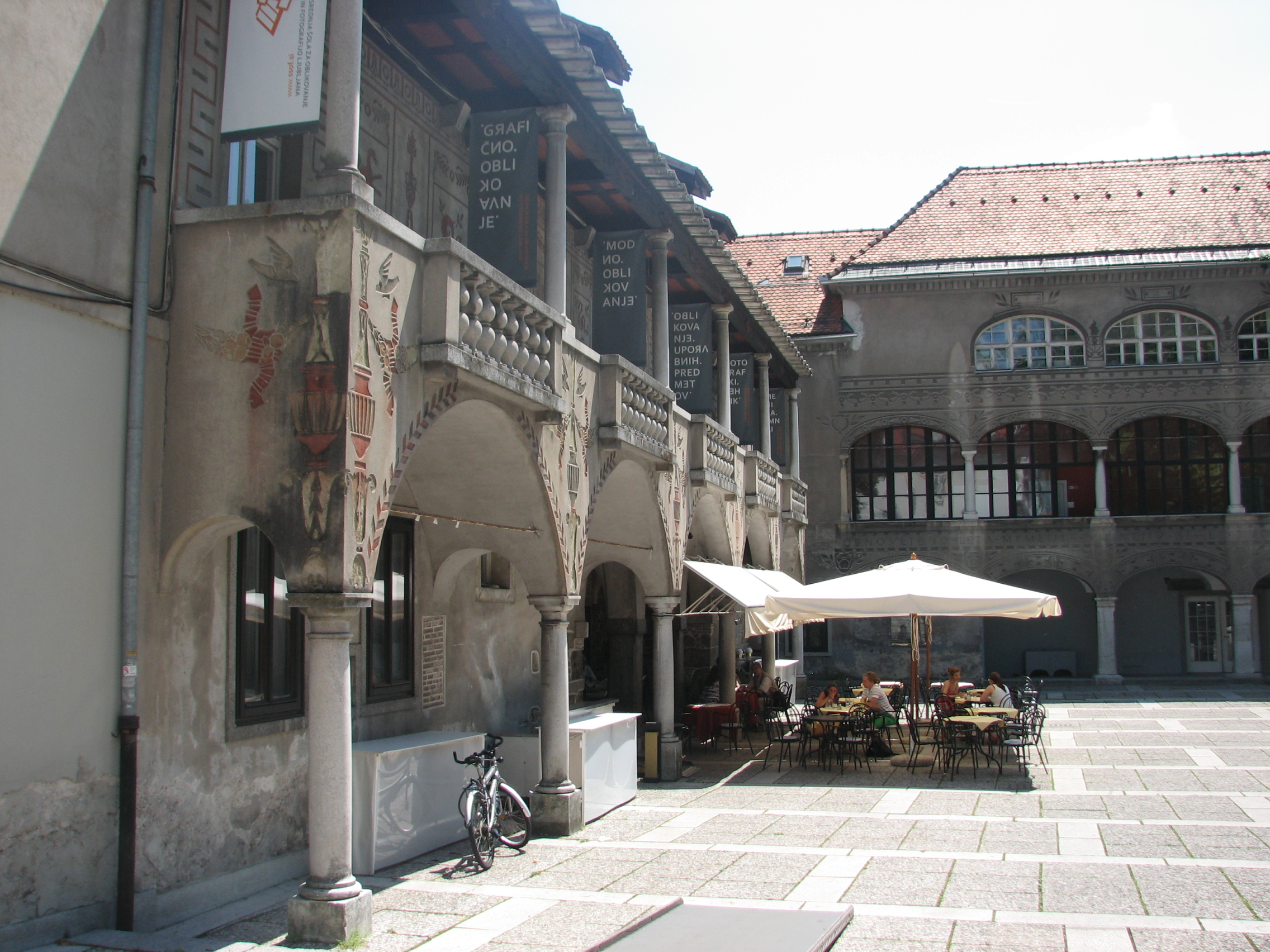 